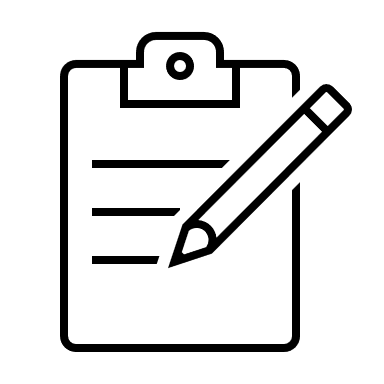 Name:Date:Sermon NoteWhat are key words/thoughts from the sermon?Where did today’s readings come from?What is one thing you will remember from the message today?What words don’t you understand? What questions do you have?Favorite song from worship?Any song requests?